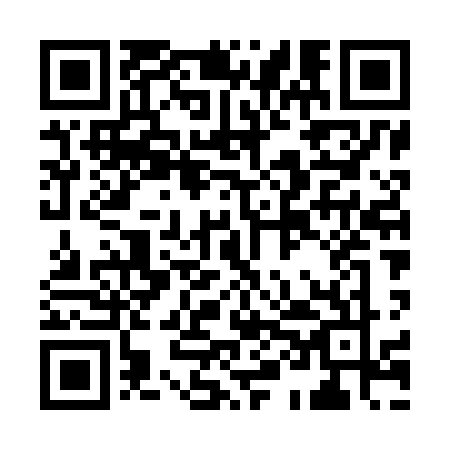 Prayer times for Sablayan, PhilippinesWed 1 May 2024 - Fri 31 May 2024High Latitude Method: NonePrayer Calculation Method: Muslim World LeagueAsar Calculation Method: ShafiPrayer times provided by https://www.salahtimes.comDateDayFajrSunriseDhuhrAsrMaghribIsha1Wed4:225:3611:543:046:117:212Thu4:215:3511:533:056:127:223Fri4:215:3511:533:056:127:224Sat4:205:3511:533:066:127:225Sun4:205:3411:533:066:127:226Mon4:195:3411:533:076:127:237Tue4:195:3411:533:076:137:238Wed4:185:3311:533:086:137:249Thu4:185:3311:533:086:137:2410Fri4:175:3311:533:096:137:2411Sat4:175:3211:533:096:147:2512Sun4:165:3211:533:106:147:2513Mon4:165:3211:533:106:147:2514Tue4:165:3211:533:116:147:2615Wed4:155:3111:533:116:157:2616Thu4:155:3111:533:126:157:2717Fri4:155:3111:533:126:157:2718Sat4:145:3111:533:136:157:2719Sun4:145:3011:533:136:167:2820Mon4:145:3011:533:136:167:2821Tue4:135:3011:533:146:167:2822Wed4:135:3011:533:146:167:2923Thu4:135:3011:533:156:177:2924Fri4:135:3011:533:156:177:3025Sat4:125:3011:533:166:177:3026Sun4:125:3011:543:166:187:3127Mon4:125:3011:543:166:187:3128Tue4:125:2911:543:176:187:3129Wed4:125:2911:543:176:197:3230Thu4:115:2911:543:186:197:3231Fri4:115:2911:543:186:197:32